Hello everyone I cannot believe this is the week we get our summer holidays! I have really enjoyed having you all in class this year. We had great fun. Well done to everyone for all your hard work the last few months.Have a lovely summer. I look forward to seeing you all in September. Ms TanseySome fun stuff EnglishActivity 1 Boggle (attached in email)	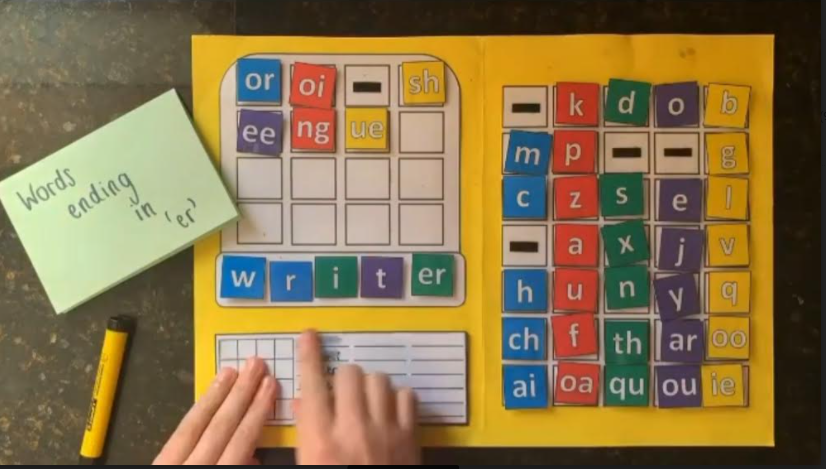 You can use this individually to make words or play as a game with family. (3 letters=3 points, 4 letters =4 points etc) or make up your own rules.Activity 2 Stop the bus This is a great game to revise vocabularyProcedureDraw a table like the ones below Students simply have to think of one item to go in each category beginning with the set letter.Give an example line of answers for the first time you play with a new group.The first Person to finish shouts 'Stop the Bus!'.Check their answers and write them up on the board and if they are all okay that person wins a point. If there are any mistakes in their words, let the game continue for another few minutes.If it gets too difficult with certain letters (and you can’t think of one for each category) reduce the amount of words they have to get. You can say, 'OK, for this round you can Stop the Bus with four columns.'For higher levels change the category headings. For example:Or, for even higher levels:Gaeilgehttps://www.leighanois.com/ (nice website with picture books)Maths 3rd class p 173-176 Busy at Maths4th class p172-176  Busy at Maths5th class figure it out 5 p89-92Maths Games online http://toytheater.com/STEM challengePRINGLES RING STEM CHALLENGE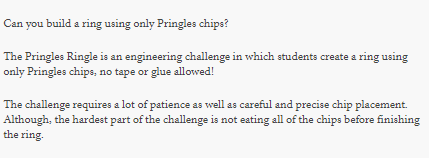 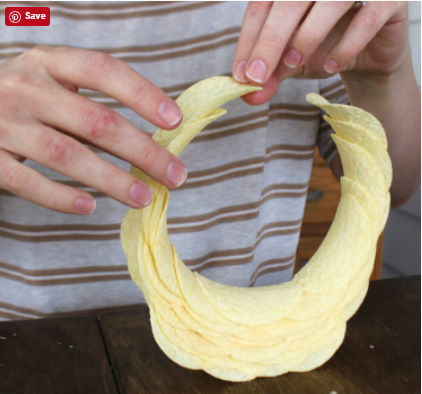 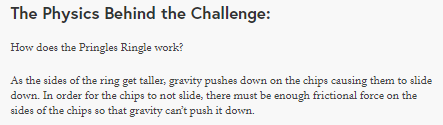 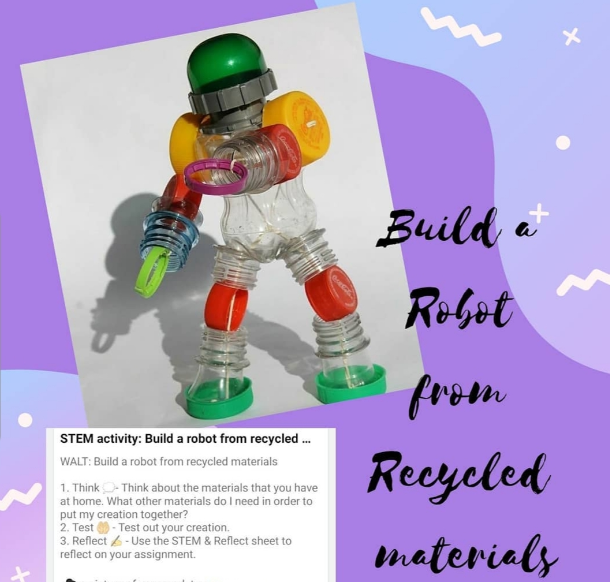 Design and make activities (attached in email)Virtual toursDublin zoohttps://www.dublinzoo.ie/virtual-tours-2/ÁRAS AN UACHTARÁINhttps://president.ie/en/childrens-sectionNational History Museum https://www.museum.ie/en-IE/Museums/Natural-History/Visitor-Information/3D-Virtual-Visithttps://www.cliste.ie/natural-history-museum-virtual-tour/animalscoloursfoodclothescountriessportsTtigerturquoisetunatrousersTunisiatennissomething in the Kitchensomething in the living roomsomething in the bedroomsomething in the bathroomsomething in the officesomething in the gardenSspicessofasheetsoapstaplesseatsomething made of metalsomething made of glasssomething made of plasticsomething made of woodsomething made of materialBbikebottlebinbenchbelt